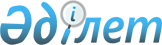 Об определении целевых групп и установлении дополнительного перечня лиц, относящихся к целевым группам, проживающих на территории района Магжана Жумабаева Северо-Казахстанской области, на 2014 год
					
			Утративший силу
			
			
		
					Постановление акимата района Магжана Жумабаева Северо-Казахстанской области от 9 декабря 2013 года N 478. Зарегистрировано Департаментом юстиции Северо-Казахстанской области 25 декабря 2013 года N 2458. Утратило силу в связи с истечением срока действия (письмо аппарата акима района Магжана Жумабаева Северо-Казахстанской области от 12 января 2015 года N 10.1.5-7/24)      Сноска. Утратило силу в связи с истечением срока действия (письмо аппарата акима района Магжана Жумабаева Северо-Казахстанской области от 12.01.2015 N 10.1.5-7/24).



      В соответствии с пунктом 2 статьи 5, подпунктом 2) статьи 7 Закона Республики Казахстан от 23 января 2001 года "О занятости населения" акимат района Магжана Жумабаева Северо-Казахстанской области ПОСТАНОВЛЯЕТ:



      1. Определить целевые группы, проживающих на территории района Магжана Жумабаева Северо-Казахстанской области, на 2014 год:

      1) малообеспеченные;

      2) молодежь в возрасте до двадцати одного года;

      3) воспитанники детских домов, дети-сироты и дети, оставшиеся без попечения родителей, в возрасте до двадцати трех лет;

      4) одинокие, многодетные родители, воспитывающие несовершеннолетних детей;

      5) граждане, имеющие на содержании лиц, которые в порядке, установленном законодательством Республики Казахстан, признаны нуждающимися в постоянном уходе, помощи или надзоре;

      6) лица, предпенсионного возраста (за два года до выхода на пенсию по возрасту);

      7) инвалиды;

      8) лица, уволенные из рядов Вооруженных Сил Республики Казахстан;

      9) лица, освобожденные из мест лишения свободы и (или) принудительного лечения;

      10) оралманы;

      11) выпускники организаций высшего и послевузовского образования;

      12) лица, высвобожденные в связи с ликвидацией работодателя- юридического лица либо прекращением деятельности работодателя-физического лица, сокращением численности или штата работников;

      13) лица, состоящие на учете службы пробации уголовно-исполнительной инспекции.



      2. Установить дополнительный перечень лиц, относящихся к целевым группам, на территории района Магжана Жумабаева Северо-Казахстанской области:

      1) молодежь в возрасте от двадцати одного года до двадцати девяти лет;

      2) безработные лица старше пятидесяти лет;

      3) лица, не занимающиеся трудовой деятельностью двенадцать и более месяцев;

      4) лица, пострадавшие в результате испытаний на Семипалатинском испытательном ядерном полигоне, участники ликвидации аварии на Чернобыльской атомной электростанции;

      5) лица, в семье которых нет ни одного работающего.



      3. Контроль за исполнением настоящего постановления возложить на заместителя акима района Магжана Жумабаева Северо-Казахстанской области Есдаулетова Ж.Т.



      4. Настоящее постановление вводится в действие по истечении десяти календарных дней после дня его первого официального опубликования.

 

 
					© 2012. РГП на ПХВ «Институт законодательства и правовой информации Республики Казахстан» Министерства юстиции Республики Казахстан
				      Аким

      района Магжана Жумабаева

      Северо-Казахстанской областиК. Пшенбаев